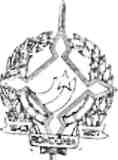 GOVERNO DO ESTADO DE RONDÔNIAGOVERNADORIADECRETO N°1.935DE15   DE   MARÇO DE  1984>-O GOVERNADOR DO ESTADO DE RONDÔNIA, no uso de suas atribuições legais,RESOLVEConceder afastamento à IVANA ERSE CAMPOS, Técnica de Laboratório, lotada na Secretaria de Estado da Saúde, para frequentar o curso de Serviço Social, na Universidade de Ribeirão Preto - UNAERP, Estado de São Paulo, pelo período de 1 (hum) ano, a partir de l° de março de 1984, sem prejuizo dos seus vencimentos.JORGR TEIXEIRA DE OLIVEIRA GOVERNADORPorto Velho, 15 de março de 1984